Offene Fragen - digital
„Technischer Arbeitsschutz“Aufgabe: Bitte beantworten Sie die Fragen mit Hilfe der Wortwolke.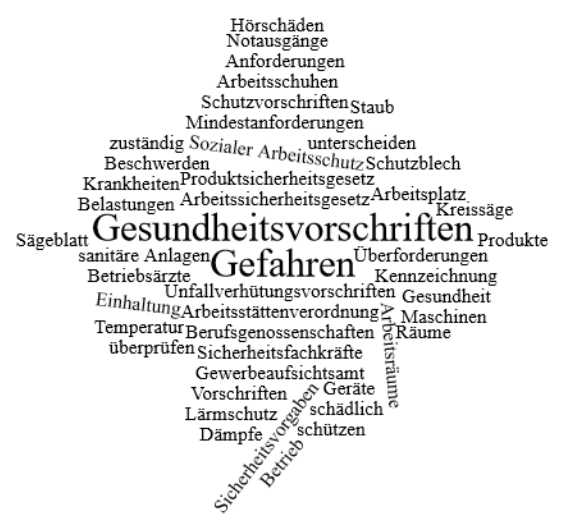 Welche beiden Bereiche von Arbeitsschutz unterscheidet man?

Erläutern Sie die Unterschiede zwischen den beiden Arbeitsschutzbereichen.

Welche Aufgabe hat die Arbeitsstättenverordnung? Nennen Sie mindestens ein Beispiel.



Welche Aufgabe hat das Arbeitssicherheitsgesetz? Nennen Sie mindestens ein Beispiel.


Welche Aufgabe hat das Produktsicherheitsgesetz? Nennen Sie mindestens ein Beispiel.

Welche Aufgabe haben Unfallverhütungsvorschriften?  Nennen Sie mindestens ein Beispiel.

Wer ist für die Unfallverhütungsvorschriften zuständig?


